Конспект по использованию инновационных технологий в режимных моментах  («Вечерний круг»)в подготовительной группе «Сказка»Подготовила воспитатель Заикина Марина ВикторовнаЦель: подведение итогов дня, формирование у детей  умения осуществлять рефлексию достижений и отношений,  задавать вопросы сверстникам и воспитателюЗадачи :• Рефлексия. (Вспомнить с детьми прошедший день).• Обсуждение проблем. (Обсудить проблемные ситуации, если они возникли в течении дня).• Развивающий диалог. (Беседа по теме недели).• Детское сообщество. (Дружить, быть внимательными, создавать положительный настрой).• Навыки общения. (Учить детей культуре диалога).Ход: Звенит колокольчик, приглашая всех сесть в круг. 1.Коммуникативная игра «Назови своё имя ласково». Каждый ребёнок произносит своё имя ласково, а потом все дети вспоминают как его зовут ласково.2.Беседа по теме недели «Одежда. Обувь. Головные уборы»-Что сегодня вы делали по этой теме?-Что больше всего удалось?-Что сегодня было интересно?-Кому из вас и с кем было приятно общаться (трудиться, играть, работать в центрах)?-Было ли в группе сегодня такое ,что вас огорчило?-Что ты получил от сегодняшнего дня, чему научился?-Что бы ты хотел изменить?-За что ты себя можешь похвалить?3.Ваши пожелания на завтрашний день ( чем хотелось бы заняться ,пожелания друг другу или группе)4. Игра «Встретимся опять». Все дети дружно встают в круг, протягивают вперед левую руку “от сердца, от души” (получается пирамида из ладошек) и говорят традиционные слова :“Раз, два, три, четыре, пять –скоро встретимся опять!”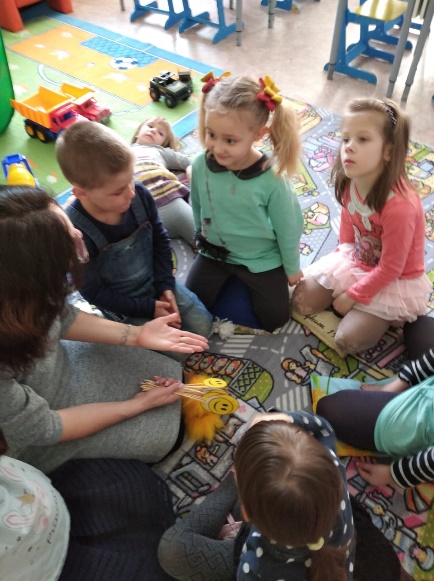 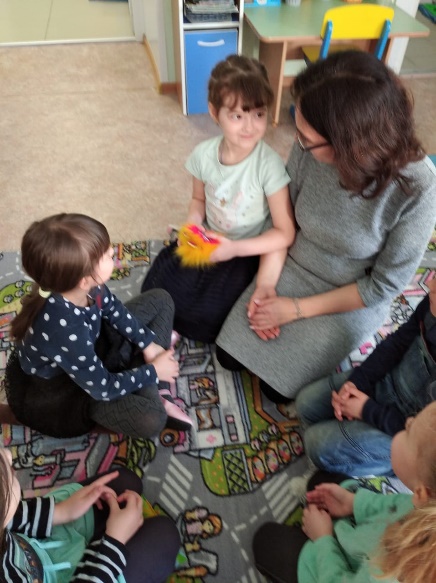 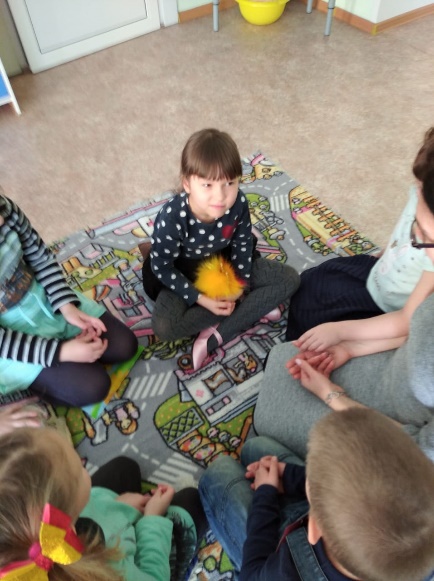 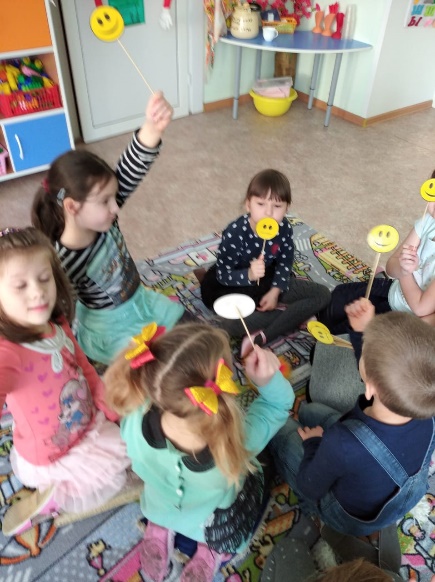 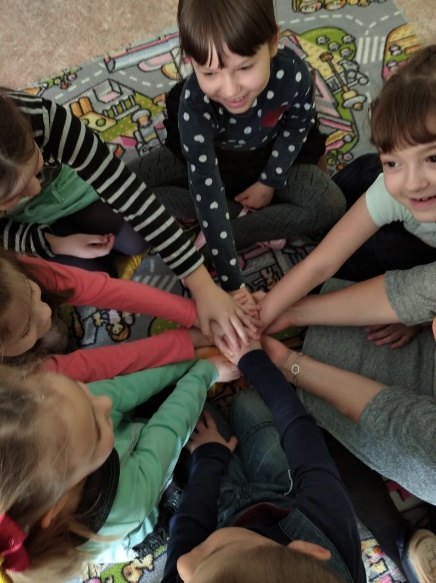 